 V                                                                                                                                                  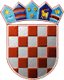 REPUBLIKA HRVATSKAGRADSKO IZBORNO POVJERENSTVO GRADA KARLOVCAKLASA: 014-01/20-01/01URBROJ: 2133/01-01/01-20-12Karlovac,  05. lipnja 2020.Na osnovi  članka 61. točke 2. Zakona o izborima zastupnika u Hrvatski sabor ( “Narodne novine“,  broj 66/15- pročišćeni tekst, 104/15 – Odluka i Rješenje Ustavnog suda Republike Hrvatske, broj U-I-1397/2015 od 24. rujna 2015., 48/18 i 98/19) Izborno povjerenstvo Grada Karlovca VII. izborne jedinice, donosiR  J  E  Š E  N  J  Eo određivanju biračkih mjesta na području Grada KarlovcaNa području GRADA KARLOVCA predlažu se biračka mjestaBiračko mjesto broj1.BIRAČKO MJESTO BR. 1MV TREND D.O.O. (NOVA TRŽNICA), TRG HRVATSKIH BRANITELJA 4na kojem će glasovati birači s prebivalištem uKARLOVAC: ALFREDA KRUPE, BOLNIČKA, DR.VLADKA MAČEKA 26-56 (PARNI), DR.VLADKA MAČEKA 15-57 (NEPARNI), NASELJE MARKA MARULIĆA, NIKOLE TESLE, OBALA VLADIMIRA MAŽURANIĆA 18-46 (PARNI),OBALA VLADIMIRA MAŽURANIĆA 17-45 (NEPARNI)Biračko mjesto broj2.BIRAČKO MJESTO BR. 2GRADSKA KNJIŽNICA "I.G.KOVAČIĆ", LJ. ŠESTIĆA 1na kojem će glasovati birači s prebivalištem uKARLOVAC: IVANA MEŠTROVIĆA 2-6Z (PARNI), LJUDEVITA ŠESTIĆA, MIROSLAVA KRLEŽE, TRG HRVATSKIH REDARSTVENIKABiračko mjesto broj3.BIRAČKO MJESTO BR. 3MV TREND D.O.O. (NOVA TRŽNICA), TRG HRVATSKIH BRANITELJA 4na kojem će glasovati birači s prebivalištem uKARLOVAC: TINA UJEVIĆA, TRG HRVATSKIH BRANITELJABiračko mjesto broj4.BIRAČKO MJESTO BR. 4 VELEUČILIŠTE KARLOVAC, MEŠTROVIĆEVA 10na kojem će glasovati birači s prebivalištem uKARLOVAC: SARAJEVSKA, TADIJE SMIČIKLASA 16-18Z (PARNI)VELEUČILIŠTE KARLOVAC, MEŠTROVIĆEVA 10na kojem će glasovati birači s prebivalištem uKARLOVAC: IVANA MEŠTROVIĆA 11, IVANA MEŠTROVIĆA 1-5Z (NEPARNI), 10-12 (PARNI), LUŠČIĆ 28-34 (PARNI), LUŠČIĆ 20-24 (PARNI), LUŠČIĆ 14, LUŠČIĆ 8-8D (PARNI),LUŠČIĆ 6-6C (PARNI), LUŠČIĆ 23, LUŠČIĆ 19-21A (NEPARNI), LUŠČIĆ 15, LUŠČIĆ 5-11A (NEPARNI), MARINA DRŽIĆA, SENJSKA ULICA 34-66 (PARNI), SENJSKA ULICA 18-22 (PARNI), SENJSKA ULICA 2-14 (PARNI), SENJSKA ULICA 0Biračko mjesto broj6.BIRAČKO MJESTO BR. 6OSNOVNA ŠKOLA GRABRIK, BARTOLA KAŠIĆA 15na kojem će glasovati birači s prebivalištem uKARLOVAC: BARTOLA KAŠIĆA, MAKSIMILIJANA VRHOVCA 31, MAKSIMILIJANA VRHOVCA 29, SENJSKA ULICA 1-11Z (NEPARNI), TADIJE SMIČIKLASA 21-27Z (NEPARNI)Biračko mjesto broj7.BIRAČKO MJESTO BR. 7OSNOVNA ŠKOLA GRABRIK, BARTOLA KAŠIĆA 15na kojem će glasovati birači s prebivalištem uKARLOVAC: KNEZA BRANIMIRA, MAKSIMILIJANA VRHOVCA 2-82 (PARNI), MAKSIMILIJANA VRHOVCA 1-23 (NEPARNI), SENJSKA ULICA 29-63Z (NEPARNI)Biračko mjesto broj8.BIRAČKO MJESTO BR. 8OSNOVNA ŠKOLA GRABRIK, BARTOLA KAŠIĆA 15na kojem će glasovati birači s prebivalištem uKARLOVAC: KRALJA PETRA KREŠIMIRA IV, KRALJA ZVONIMIRA, RUDOLFA TACLIKA, KNEZA TRPIMIRA 1Biračko mjesto broj9.BIRAČKO MJESTO BR. 9GRADSKA ČETVRT ZVIJEZDA, BANJAVČIĆEVA 8 (ČITAONICA)na kojem će glasovati birači s prebivalištem uKARLOVAC: AUGUSTA CESARCA, FRANA KRSTE FRANKOPANA, FRANCA PREŠERNA, GRGURA NINSKOG, IVANA BANJAVČIĆA, IVANA GORANA KOVAČIĆA, IVANA MAŽURANIĆA, IVANA ŠIMUNIĆA, KRALJA TOMISLAVA 0-6 (PARNI), KRALJA TOMISLAVA 1-7 (NEPARNI), MATICE HRVATSKE, PAVLEKA MIŠKINE, RUSKI PUT, STJEPANA RADIĆA 32A, TIJESNA, TRG BANA JOSIPA JELAČIĆA, TRG JOSIPA JURJA STROSSMAYERA, VJEKOSLAVA KARASABiračko mjesto broj10.BIRAČKO MJESTO BR 10EKONOMSKA ŠKOLA KARLOVAC, KURELČEVA 2na kojem će glasovati birači s prebivalištem uKARLOVAC: ABELA LUKŠIĆA, AUGUSTA ŠENOE, ĐUKE BENCETIĆA, IVANA KUKULJEVIĆA, JURJA HAULIKA, JURJA KRIŽANIĆA, MARTINA GAMBONA, SAMOSTANSKA ULICA, STJEPANA RADIĆA 2-30 (PARNI), STJEPANA RADIĆA 1-27 (NEPARNI), VJEKOSLAVA KLAIĆAPROSTORIJE TVRTKI VODOVOD I KANALIZACIJA D.O.O I ČISTOĆA D.O.O., GAŽANSKI TRG 8 (U PRIZEMLJU)na kojem će glasovati birači s prebivalištem uKARLOVAC: DRAGOJLE JARNEVIĆ, IMBRE TKALCA, JANKA DRAŠKOVIĆA, KNEZA DOMAGOJA, LJUDEVITA GAJA 2-30 (PARNI), LJUDEVITA GAJA 5-29 (NEPARNI), SKLADIŠNABiračko mjesto broj12.BIRAČKO MJESTO BR. 12 PROSTORIJE G.Č. GAZA, GAŽANSKI TRG 11na kojem će glasovati birači s prebivalištem uKARLOVAC: DONJA GAZA, GAŽANSKI TRG, GORNJA GAZA, NASELJE GAZA, STRUGA, ULICA HRVATSKE BRATSKE ZAJEDNICE 1-25 (NEPARNI), 2-26 (PARNI), VATROGASNA CESTABiračko mjesto broj13.BIRAČKO MJESTO BR. 13PROSTORIJE PRIRODOSLOVNE ŠKOLE KARLOVAC, STJEPANA MIHALIĆA 43na kojem će glasovati birači s prebivalištem uKARLOVAC: PETRA FILIPCA, RUDOLFA STROHALA, STJEPANA MIHALIĆA, ULICA HRVATSKE BRATSKE ZAJEDNICE 27Biračko mjesto broj14.BIRAČKO MJESTO BR. 14PROSTORIJE MJESNOG ODBORA GRADAC, GRADAC 31na kojem će glasovati birači s prebivalištem uKARLOVAC: GRADAC, KAPELIČKA, PETRINJSKA, SISAČKA, SV. FLORIJANABiračko mjesto broj15.BIRAČKO MJESTO BR. 15PROSTORIJE MJESNOG ODBORA ORLOVAC, REČIČKA 55na kojem će glasovati birači s prebivalištem uKARLOVAC: LIPOVA, ORLOVAČKA, REČIČKABiračko mjesto broj16.BIRAČKO MJESTO BR. 16 DRUŠTVENI DOM HUSJE, HUSJE 29 Bna kojem će glasovati birači s prebivalištem uHUSJE: HUSJEBiračko mjesto broj17.BIRAČKO MJESTO BR. 17VATROGASNI DOM DVD POKUPSKI KOBILIĆ, KOBILIĆ POKUPSKI 29 Ana kojem će glasovati birači s prebivalištem uKOBILIĆ POKUPSKI: KOBILIĆ POKUPSKIPROSTORIJE MO POKUPSKA DOLINA, DONJE MEKUŠJE 33 Ana kojem će glasovati birači s prebivalištem uDONJE MEKUŠJE: DONJE MEKUŠJEBiračko mjesto broj19.BIRAČKO MJESTO BR. 19PROSTORIJE DRUŠTVENOG DOMA VODOSTAJ, VODOSTAJ 42 Cna kojem će glasovati birači s prebivalištem uVODOSTAJ: VODOSTAJ 0-112 (PARNI), VODOSTAJ 1-111 (NEPARNI)Biračko mjesto broj20.BIRAČKO MJESTO BR. 20 DRUŠTVENI DOM ČURJACI, VODOSTAJ 140 Bna kojem će glasovati birači s prebivalištem uVODOSTAJ: VODOSTAJ 114-154 (PARNI), VODOSTAJ 113-155 (NEPARNI)Biračko mjesto broj21.BIRAČKO MJESTO BR. 21PROSTORIJE MO REČICA, POKUPSKA LUKA 9na kojem će glasovati birači s prebivalištem uLUKA POKUPSKA: LUKA POKUPSKA Biračko mjesto broj22.BIRAČKO MJESTO BR. 22 DRUŠTVENI DOM KARASI, KARASI 13 Ana kojem će glasovati birači s prebivalištem uKARASI: KARASIBiračko mjesto broj23.BIRAČKO MJESTO BR. 23 PROSTORIJE "ZUK" ZAMRŠJE, ZAMRŠJE 30 Bna kojem će glasovati birači s prebivalištem uZAMRŠJE: ZAMRŠJEBiračko mjesto broj24.BIRAČKO MJESTO BR. 24PROSTORIJE ZDRAVSTVENE AMB.REČICA, REČICA 50na kojem će glasovati birači s prebivalištem uREČICA: REČICA 192-236 (PARNI), REČICA 0-98 (PARNI), REČICA 193-237 (NEPARNI), REČICA 1-97 (NEPARNI)VATROGASNI DOM DVD DONJA REČICA, REČICA 166na kojem će glasovati birači s prebivalištem uREČICA: REČICA 100-190 (PARNI), REČICA 99-191 (NEPARNI)Biračko mjesto broj26.BIRAČKO MJESTO BR. 26VATROGASNI DOM DVD KORITINJA, KORITINJA 23 Ana kojem će glasovati birači s prebivalištem uBLATNICA POKUPSKA: BLATNICA POKUPSKA, IVANČIĆI POKUPSKI: IVANČIĆI POKUPSKI, KORITINJA: KORITINJABiračko mjesto broj27.BIRAČKO MJESTO BR. 27 PROSTORIJE MO ŠIŠLJAVIĆ, ŠIŠLJAVIĆ 67na kojem će glasovati birači s prebivalištem uŠIŠLJAVIĆ: ŠIŠLJAVIĆBiračko mjesto broj28.BIRAČKO MJESTO BR. 28  DRUŠTVENI DOM RIBARI, RIBARI 29 Ana kojem će glasovati birači s prebivalištem uLIPJE: LIPJE, RIBARI: RIBARIBiračko mjesto broj29.BIRAČKO MJESTO BR. 29 VATROGASNI DOM DVD BROĐANI, BROĐANI 38 Ana kojem će glasovati birači s prebivalištem uBROĐANI: BROĐANIBiračko mjesto broj30.BIRAČKO MJESTO BR. 30 LOVAČKI DOM "LISICA", BREŽANI 9 Ana kojem će glasovati birači s prebivalištem uBREŽANI: BREŽANIBiračko mjesto broj31.BIRAČKO MJESTO BR. 31 GIMNAZIJA KARLOVAC, RAKOVAC 4na kojem će glasovati birači s prebivalištem uKARLOVAC: GRGE TUŠKANA 10-18Z (PARNI), GRGE TUŠKANA 0, GRGE TUŠKANA 1-13Z (NEPARNI), IZIDORA KRŠNJAVOG 2-18 (PARNI)EKONOMSKA ŠKOLA KARLOVAC, KURELČEVA 2na kojem će glasovati birači s prebivalištem uKARLOVAC: FRANA KURELCA, PERIVOJ JOSIPA VRBANIĆA, PRILAZ KORANI, PUT DAVORINA TRSTENJAKA, TADIJE SMIČIKLASA 2-14Z (PARNI)Biračko mjesto broj33.BIRAČKO MJESTO BR. 33PROSTORIJE GRADSKE ČETVRTI RAKOVAC, DOMOBRANSKA 20 Cna kojem će glasovati birači s prebivalištem uKARLOVAC: DOMOBRANSKA ULICA 16-40 (PARNI), DOMOBRANSKA ULICA 21-41 (NEPARNI), GRGE TUŠKANA 2-8Z (PARNI), STJEPANA RADIĆA 34-50 (PARNI),STJEPANA RADIĆA 35-49 (NEPARNI), TADIJE SMIČIKLASA 1-15 (NEPARNI)Biračko mjesto broj34.BIRAČKO MJESTO BR. 34 GIMNAZIJA KARLOVAC, RAKOVAC 4na kojem će glasovati birači s prebivalištem uKARLOVAC: ALEKSANDRA MAJDERA, IZIDORA KRŠNJAVOG 0, IZIDORA KRŠNJAVOG 20-24 (PARNI), IZIDORA KRŠNJAVOG 1-51 (NEPARNI),KORANSKO ŠETALIŠTE, RAKOVACBiračko mjesto broj35.BIRAČKO MJESTO BR. 35 PROSTORIJE MO LOGORIŠTE, LOGORIŠTE 38na kojem će glasovati birači s prebivalištem uKARLOVAC: LOGORIŠTE, MALA ŠVARČA 0-4Z (PARNI), MALA ŠVARČA 1-25 (NEPARNI)Biračko mjesto broj36.BIRAČKO MJESTO BR. 36 PROSTORIJE MO MALA ŠVARČA, MALA ŠVARČA 84na kojem će glasovati birači s prebivalištem uKARLOVAC: DR.SLAVKA ROZGAJA, GRIČKI PUT, KOSTANJEVAČKI PUT, LUKE, MALA ŠVARČA 6-300 (PARNI), MALA ŠVARČA 27-299 (NEPARNI), PUT SV. DOROTEJE,PUT SV. NIKOLE, VINIČKI PUTBiračko mjesto broj37.BIRAČKO MJESTO BR. 37PROSTORIJE GČ ŠVARČA, TRG SV.FRANJE KSAVERSKOG 2na kojem će glasovati birači s prebivalištem uKARLOVAC: CVJETNA, DR.BLAŽA LORKOVIĆA, DR.IVANA GRAHE, DUGOREŠKA, GORNJA ŠVARČA, IVE SENJANINA, JOSIPA SCHLOSSERA, LIPANJSKA, LJUDEVITA ROSSIA, MOKRICE,MREŽNIČKA OBALA, PRILAZ KOZJAČI, RIJEČKA, SVIBANJSKA ULICAPROSTORIJE GČ ŠVARČA, TRG SV.FRANJE KSAVERKOG 2na kojem će glasovati birači s prebivalištem uKARLOVAC: BAŠĆINSKA CESTA 0-20 (PARNI), BAŠĆINSKA CESTA 1-45A (NEPARNI), DONJA ŠVARČA 98-98Z (PARNI), DONJA ŠVARČA 68-76 (PARNI),DONJA ŠVARČA 1-65 (NEPARNI), 0-64 (PARNI),DONJA ŠVARČA 67-79Z (NEPARNI), 144-148 (PARNI), DR.ANDRIJE ŠTAMPARA, DRAGUTINA LAŠKARINA, GUSTAVA KRKLECA, IVICE GOJAKA, JAKŠIĆI, JOSIPA RAČIĆA, KOVAČIĆEVO BRDO, MREŽNIČKA, RADNIČKA,SENJSKA ULICA 65-79 (NEPARNI), 114-116 (PARNI), SLAVE RAŠKAJ, TRG SV. FRANJE KSAVERSKOG, UL. MILUTINA CIHLARA NEHAJEVABiračko mjesto broj39.BIRAČKO MJESTO BR. 39PROSTORIJE GČ LUŠČIĆ - JAMADOL, MEDOVIĆEVA 5 Cna kojem će glasovati birači s prebivalištem uKARLOVAC: ANTUNA GUSTAVA MATOŠA, BOGOSLAVA ŠULEKA,DONJA ŠVARČA 81-97 (NEPARNI), 80-96 (PARNI), DONJA ŠVARČA 78-78A (PARNI), DONJA ŠVARČA 64A-66 (PARNI), DONJA ŠVARČA 99-143 (NEPARNI), 100-142 (PARNI), DRAGUTINA DOMJANIĆA, LUŠČIĆ 1-3 (NEPARNI), SENJSKA ULICA 70-112 (PARNI), SKOPSKABiračko mjesto broj40.BIRAČKO MJESTO BR. 40PROSTORIJE GČ LUŠČIĆ - JAMADOL, MEDOVIĆEVA 5 Cna kojem će glasovati birači s prebivalištem uKARLOVAC: ANDRIJE HEBRANGA, CELESTINA MEDOVIĆA, DR. MILANA NEMIČIĆABiračko mjesto broj41.BIRAČKO MJESTO BR. 41 ŠPORTSKA STRELJANA, JAMADOLSKA 2 Ana kojem će glasovati birači s prebivalištem uKARLOVAC: BLEDSKA, BOHINJSKA, DOJRANSKA, JAMADOLSKA, LUŠČIĆ 33-59 (NEPARNI), 46-62 (PARNI), OHRIDSKA, PLITVIČKA, SKADARSKABiračko mjesto broj42.BIRAČKO MJESTO BR. 42MO LADVENJAK-DOM SELIŠĆE, LADVENJAK 56 Bna kojem će glasovati birači s prebivalištem uLADVENJAK: LADVENJAK 69Z, 0-68Z (PARNI), LADVENJAK 1-69 (NEPARNI), LADVENJAK 69A, LADVENJAK 69BBiračko mjesto broj43.BIRAČKO MJESTO BR. 43 DRUŠTVENI DOM LADVENJAK, LADVENJAK 101 Bna kojem će glasovati birači s prebivalištem uLADVENJAK: LADVENJAK 70-162 (PARNI), LADVENJAK 71-161 (NEPARNI)OSNOVNA ŠKOLA TUŠILOVIĆ, TUŠILOVIĆ 58na kojem će glasovati birači s prebivalištem uBREZOVA GLAVA: BREZOVA GLAVA, OKIĆ: OKIĆ, TUŠILOVIĆ: TUŠILOVIĆBiračko mjesto broj45.BIRAČKO MJESTO BR. 45PROSTORIJE GRADSKE ČETVRTI MOSTANJE, MOSTANJE 94na kojem će glasovati birači s prebivalištem uKARLOVAC: BAŠĆINSKA CESTA 22-132 (PARNI), BAŠĆINSKA CESTA 47-131 (NEPARNI), DALMATINSKI PROLAZ, GALOVIĆ BRDO, MARKA MUŠNJAKA, UDBINJA, VATROSLAVA ŽUPANČIĆABiračko mjesto broj46.BIRAČKO MJESTO BR. 46PROSTORIJE GRADSKE ČETVRTI MOSTANJE-KUD-A MOSTANJE, MOSTANJE 94na kojem će glasovati birači s prebivalištem uKARLOVAC: GORIČKA ULICA, KALNIČKA, LOŠINJSKA ULICA, MOSTANJE, TRIGLAVSKA, VELEBITSKA ULICA, VRANSKA ULICABiračko mjesto broj47.BIRAČKO MJESTO BR. 47PRIVATNA KUĆA ŽELJKA STAVLJENIĆA, JELAŠI 74na kojem će glasovati birači s prebivalištem uKARLOVAC: JELAŠIBiračko mjesto broj48.BIRAČKO MJESTO BR. 48DRUŠTVENI DOM TURANJSKI GOLJAKI, TURANJSKI GOLJAKIna kojem će glasovati birači s prebivalištem uKARLOVAC: GOLJAKI TURANSKIBiračko mjesto broj49.BIRAČKO MJESTO BR. 49 DRUŠTVENI DOM ZASTINJA, ZASTINJA 11na kojem će glasovati birači s prebivalištem uKARLOVAC: DONJE ZASTINJE, GORNJE ZASTINJEBiračko mjesto broj50.BIRAČKO MJESTO BR. 50 PROSTORIJE GČ TURANJ, BRAĆE GOJAK 4na kojem će glasovati birači s prebivalištem uKARLOVAC: BRAĆE GOJAK 0-74 (PARNI), BRAĆE GOJAK 1-89 (NEPARNI), MIKŠIĆI, ŠĆULAC BRDO, TURAN, TURANSKI LUG, TURANSKI POLOJPROSTORIJE GČ TURANJ,PROSTORIJA SAJEVAC, BRAĆE GOJAK 111na kojem će glasovati birači s prebivalištem uKARLOVAC: BRAĆE GOJAK 76-222 (PARNI), BRAĆE GOJAK 91-223 (NEPARNI)Biračko mjesto broj52.BIRAČKO MJESTO BR. 52PROSTORIJE MO KAMENSKO, KAMENSKO 73 Bna kojem će glasovati birači s prebivalištem uKARLOVAC: KAMENSKO, LEMIĆ BRDOBiračko mjesto broj53.BIRAČKO MJESTO BR. 53PROSTORIJE MO GORNJE MEKUŠJE, MEKUŠANSKA CESTA 63na kojem će glasovati birači s prebivalištem uKARLOVAC: GORNJE MEKUŠJE, KLANAC, MEKUŠANSKA CESTA, OTOKBiračko mjesto broj54.BIRAČKO MJESTO BR. 54PROSTORIJE MO  CEROVAC VUKMANIČKI, CEROVAC VUKMANIČKI 58na kojem će glasovati birači s prebivalištem uCEROVAC VUKMANIĆKI: CEROVAC VUKMANIĆKIBiračko mjesto broj55.BIRAČKO MJESTO BR. 55 PROSTORIJE MO VUKMANIĆ, VUKMANIĆ 88na kojem će glasovati birači s prebivalištem uVUKMANIĆ: VUKMANIĆBiračko mjesto broj56.BIRAČKO MJESTO BR. 56PROSTORIJE MO POPOVIĆ BRDO, POPOVIĆ BRDO 30 Bna kojem će glasovati birači s prebivalištem uGORNJA TREBINJA: GORNJA TREBINJA 0-28 (PARNI), GORNJA TREBINJA 1-27 (NEPARNI), POPOVIĆ BRDO: POPOVIĆ BRDOBiračko mjesto broj57.BIRAČKO MJESTO BR. 57PROSTORIJE MO POPOVIĆ BRDO, POPOVIĆ BRDO 30 Bna kojem će glasovati birači s prebivalištem uDONJA TREBINJA: DONJA TREBINJA, GORNJA TREBINJA: GORNJA TREBINJA 30-126 (PARNI), GORNJA TREBINJA 29-125 (NEPARNI)PROSTORIJE MO KABLAR, KABLAR 12na kojem će glasovati birači s prebivalištem uBANSKI MORAVCI: BANSKI MORAVCI, KABLAR: KABLARBiračko mjesto broj59.BIRAČKO MJESTO BR. 59PRIVATNA KUĆA ANDRIJE KLOBUČARA, SLUNJSKA SELNICA 51na kojem će glasovati birači s prebivalištem uSLUNJSKA SELNICA: SLUNJSKA SELNICABiračko mjesto broj60.BIRAČKO MJESTO BR. 60PRIVATNA KUĆA ŽELJKA BABURIĆA, BANSKA SELNICA 53na kojem će glasovati birači s prebivalištem uBANSKA SELNICA: BANSKA SELNICABiračko mjesto broj61.BIRAČKO MJESTO BR. 61PROSTORIJE OSNOVNE ŠKOLE SKAKAVAC, SKAKAVAC 44na kojem će glasovati birači s prebivalištem uSKAKAVAC: SKAKAVACBiračko mjesto broj62.BIRAČKO MJESTO BR. 62PRIVATNA KUĆA MATE JOHA, SLUNJSKI MORAVCI 3na kojem će glasovati birači s prebivalištem uSLUNJSKI MORAVCI: SLUNJSKI MORAVCIBiračko mjesto broj63.BIRAČKO MJESTO BR. 63 PROSTORIJE MO SJENIČAK  - UTINJA, GORNJI SJENIČAK 260na kojem će glasovati birači s prebivalištem uDONJI SJENIČAK: DONJI SJENIČAK, GORNJI SJENIČAK: GORNJI SJENIČAKBiračko mjesto broj64.BIRAČKO MJESTO BR. 64 TRGOVINA TIBICEN, UTINJA 3 Ana kojem će glasovati birači s prebivalištem uIVANKOVIĆ SELO: IVANKOVIĆ SELO, IVOŠEVIĆ SELO: IVOŠEVIĆ SELO,KLIPINO BRDO: KLIPINO BRDO, KLJAIĆ BRDO: KLJAIĆ BRDO, MANJEROVIĆI: MANJEROVIĆI, UDBINJA: UDBINJA, UTINJA: UTINJASTARA ŠKOLA DUBOVAC, DUBOVAC 8na kojem će glasovati birači s prebivalištem uKARLOVAC: ANTUNA NEMČIĆA, DUBOVAC, KUPSKA, MATIJE JURJA ŠPORERA, PIVOVARSKA, PUT ZLATKA SATLERABiračko mjesto broj66.BIRAČKO MJESTO BR. 66 PROSTORIJE GČ DUBOVAC, DUBOVAC 11na kojem će glasovati birači s prebivalištem uKARLOVAC: EUGENA KUMIČIĆA, EUGENA KVATERNIKA, FRANA BULIĆA, FRANA SUPILA, MARMONTOVA ALEJA, RUĐERA BOŠKOVIĆA, STRMAC, STRMAČKI DOL, ZAGRAD 16-20 (PARNI), ZAGRAD 10, ZAGRAD 2-6 (PARNI), ZAGRAD 1-21 (NEPARNI), ŽOROVICABiračko mjesto broj67.BIRAČKO MJESTO BR. 67 OSNOVNA ŠKOLA DUBOVAC, PRIMORSKA 9na kojem će glasovati birači s prebivalištem uKARLOVAC: HERTE TURZE, JANKA TOMIĆA, LUŠČIĆ 68, LUŠČIĆ 64-66 (PARNI), LUŠČIĆ 70, MATIJE GUPCA, PETRA KRUŽIĆA, PRIMORSKA, SILVIJA STRAHIMIRA KRANJČEVIĆABiračko mjesto broj68.BIRAČKO MJESTO BR. 68PROSTORIJE MJESNOG ODBORA, BORLIN, V.BOGOVIĆA 17na kojem će glasovati birači s prebivalištem uKARLOVAC: BORLIN 0-142 (PARNI), BORLIN 1-125 (NEPARNI), BORLIN GAJ, BRUNE BUŠIĆA, BUNJEVAČKA ULICA, DANIJELA GRČIĆA, GRADIŠĆANSKA ULICA,LJUBLJANSKA 2-50 (PARNI), LJUBLJANSKA 1-51 (NEPARNI), MIRKA SELJANA, OMLADINSKA, STJEPANA SELJANA, TIČARNICA, VLADIMIRA BOGOVIĆA, ŽUMBERAČKABiračko mjesto broj69.BIRAČKO MJESTO BR. 69PROSTORIJE MO ZAGRAD-KALVARIJA-VUČJAK, KALVARIJA 7 Bna kojem će glasovati birači s prebivalištem uKARLOVAC: FURAČI, KALVARIJA, LUCIJANIĆI-PALAJSE, MEJAŠKI-POGAČIĆI, MILAŠINI, POŽARI, UZDIHOVAC, VUČJAK, ZAGRAD 22-76 (PARNI), ZAGRAD 12-14 (PARNI), ZAGRAD 8, ZAGRAD 0, ZAGRAD 23-77 (NEPARNI), ZAGRAD - GAJ, ZELENI PUTBiračko mjesto broj70.BIRAČKO MJESTO BR. 70 PROSTORIJE MO VELIKA JELSA, DONJA JELSA 186na kojem će glasovati birači s prebivalištem uKARLOVAC: BRDO, BRIDIĆI, BRODARCI, BUDIN, DONJA JELSA, GORNJA JELSA, JANKA MATKA, OŽUJSKA ULICA, PERINČIĆI, RIBI, SELJANI, SVETA MARGARETA, VELIKA JELSAPROSTORIJE MO MALA JELSA, MALA JELSA 9 Ana kojem će glasovati birači s prebivalištem uKARLOVAC: MALA JELSA, TUCIBATIBiračko mjesto broj72.BIRAČKO MJESTO BR. 72 OSNOVNA ŠKOLA ZADOBARJE, ZADOBARJEna kojem će glasovati birači s prebivalištem uZADOBARJE: ZADOBARJEBiračko mjesto broj73.BIRAČKO MJESTO BR. 73PROSTORIJE MO GORNJE STATIVE, GORNJE STATIVE 1 Ana kojem će glasovati birači s prebivalištem uGORNJE STATIVE: GORNJE STATIVEBiračko mjesto broj74.BIRAČKO MJESTO BR. 74OSNOVNA ŠKOLA "BRAĆE SELJAN", DOMOBRANSKA 2na kojem će glasovati birači s prebivalištem uKARLOVAC: DOMOBRANSKA ULICA 2-12 (PARNI), DOMOBRANSKA ULICA 1-19 (NEPARNI), IVANA ZAJCA, KRALJA TOMISLAVA 8-26 (PARNI), KRALJA TOMISLAVA 9-29 (NEPARNI), LJUDEVITA JONKEA, MILANA VRBANIĆA, RADOSLAVA LOPAŠIĆA, VATROSLAVA LISINSKOGBiračko mjesto broj75.BIRAČKO MJESTO BR. 75OSNOVNA ŠKOLA "BRAĆA SELJAN", DOMOBRANSKA 2na kojem će glasovati birači s prebivalištem uKARLOVAC: DR.VLADKA MAČEKA 0-18 (PARNI), DR.VLADKA MAČEKA 1-13 (NEPARNI), MIJE KREŠIĆA, PRILAZ VJEĆESLAVA HOLJEVCA, VLADIMIRA NAZORABiračko mjesto broj76.BIRAČKO MJESTO BR. 76 PROSTORIJE GČ ZVIJEZDA, GUNDULIĆEVA 8na kojem će glasovati birači s prebivalištem uKARLOVAC: AMBROZA VRANYCZANYA, IVANA GUNDULIĆA, JOSIPA ŠIPUŠA, LJUDEVITA GAJA 0, LJUDEVITA GAJA 1-3 (NEPARNI), NIKOLE ŠEBETIĆA,OBALA VLADIMIRA MAŽURANIĆA 2-8 (PARNI),OBALA VLADIMIRA MAŽURANIĆA 1-7 (NEPARNI), PAVLA VITEZOVIĆA, PETRA PRERADOVIĆA, ŠETALIŠTE DR.FRANJE TUĐMANA, TRG BANA PETRA ZRINSKOG, TRG MATIJE GUPCA,TRG MILANA SUFFLAYABIRAČKO MJESTO BR. 77OSNOVNA ŠKOLA BANIJA, DR.GAJE PETROVIĆA 5na kojem će glasovati birači s prebivalištem uKARLOVAC: ANDRIJE KAČIĆA MIOŠIĆA, ANTE KOVAČIĆA, BANIJA 2-24 (PARNI), BANIJA 1-37 (NEPARNI), DR.ANTE STARČEVIĆA 28-36 (PARNI), OBALA FRANJE RAČKOG,OBALA IVANA TRNSKOGBiračko mjesto broj78.BIRAČKO MJESTO BR. 78 PROSTORIJE GČ BANIJA, A.STARČEVIĆA 20na kojem će glasovati birači s prebivalištem uKARLOVAC: DR.ANTE STARČEVIĆA 6-26 (PARNI), JANA MASARYKA, STANKA VRAZA 2-10 (PARNI), STANKA VRAZA 1-27 (NEPARNI), VATROSLAVA JAGIĆABiračko mjesto broj79.BIRAČKO MJESTO BR. 79OSNOVNA ŠKOLA BANIJA, DR.GAJE PETROVIĆA 5na kojem će glasovati birači s prebivalištem uKARLOVAC: STANKA VRAZA 12-54 (PARNI), STANKA VRAZA 29-65 (NEPARNI)Biračko mjesto broj80.BIRAČKO MJESTO BR. 80 PROSTORIJE GČ BANIJA, A.STARČEVIĆA 20na kojem će glasovati birači s prebivalištem uKARLOVAC: DR.ANTE STARČEVIĆA 1-35 (NEPARNI), TRG KRALJA PETRA SVAČIĆABiračko mjesto broj81.BIRAČKO MJESTO BR. 81OSNOVNA ŠKOLA BANIJA (PREDVORJE LIJEVO), DR.GAJE PETROVIĆA 5na kojem će glasovati birači s prebivalištem uKARLOVAC: BANIJA 26-92 (PARNI), BANIJA 39-79 (NEPARNI), MATKA LAGINJE, MIRKA BOGOVIĆABiračko mjesto broj82.BIRAČKO MJESTO BR. 82 PRIVATNA KUĆA NIKOLE I MIRE ŠKRGIĆ, BANIJA 99na kojem će glasovati birači s prebivalištem uKARLOVAC: ANTUNA MIHANOVIĆA, BANIJA 94-174 (PARNI), BANIJA 81-173 (NEPARNI), SELCEBiračko mjesto broj83.BIRAČKO MJESTO BR. 83ŠERIF EXPORT-IMPORT d.o.o., ZAGREBAČKA 19na kojem će glasovati birači s prebivalištem uKARLOVAC: ILOVAC, ZAGREBAČKABIRAČKO MJESTO BR.84GRADSKA ČETVRT DREŽNIK, DUBROVAČKA 5 Bna kojem će glasovati birači s prebivalištem uKARLOVAC: BAKARSKA, DUBROVAČKA, HVARSKA, MOSTARSKA, SPLITSKA, SUŠAČKA, TROGIRSKA, VARAŽDINSKA, ŽELJEZNIČKABiračko mjesto broj85.BIRAČKO MJESTO BR.85 PROSTORIJE GČ DREŽNIK, DUBROVAČKA 5 Bna kojem će glasovati birači s prebivalištem uKARLOVAC: BOKELJSKA ULICA, DREŽNIKBiračko mjesto broj86.OSNOVNA ŠKOLA HRNETIĆ HRNETIĆ 20, HRNETIĆ 20na kojem će glasovati birači s prebivalištem uKARLOVAC: HRNETIĆ, KAŠTEL, NOVAKI, NOVI NOVAKIBiračko mjesto broj87.BIRAČKO MJESTO BR.87PROSTORIJE MO DONJE POKUPJE, DONJE POKUPJE 72na kojem će glasovati birači s prebivalištem uKARLOVAC: DONJE POKUPJEBiračko mjesto broj88.BIRAČKO MJESTO BR 88 PROSTORIJE MO MAHIČNO-TUŠKANI, MAHIČNO 92na kojem će glasovati birači s prebivalištem uMAHIĆNO: MAHIĆNOBiračko mjesto broj89.BIRAČKO MJESTO BR 89 OSNOVNA ŠKOLA MAHIČNO, MAHIČNO 1 Cna kojem će glasovati birači s prebivalištem uKARLOVAC: KALINOVACBiračko mjesto broj90.BIRAČKO MJESTO 90 VATROGASNI DOM DVD PRISELCI, PRISELCI 43 Ana kojem će glasovati birači s prebivalištem uPRISELCI: PRISELCIBIRAČKO MJESTO BR 91 OSNOVNA ŠKOLA GORŠĆAKI, GORŠĆAKI 10na kojem će glasovati birači s prebivalištem uGORŠĆAKI: GORŠĆAKI, KONJKOVSKO: KONJKOVSKO, VUKODER: VUKODERBiračko mjesto broj92.BIRAČKO MJESTO BR.92 VATROGASNI DOM DVD TUŠKANI, TUŠKANI 11na kojem će glasovati birači s prebivalištem uTUŠKANI: TUŠKANI, ZAGRAJ: ZAGRAJBiračko mjesto broj93.BIRAČKO MJESTO BR 93PROSTORIJE MO  KNEZ GORICA, KNEZ GORICA 40 Ana kojem će glasovati birači s prebivalištem uKNEZ GORICA: KNEZ GORICAPREDSJEDNCA GRADSKOG IZBORNOG POVJERENSTVA GRADA KARLOVCA    Anđelka Dukovac